ЗАТВЕРДЖЕНО Розпорядження міського голови  від 07.08.2020 р.  № 133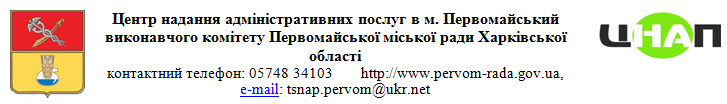 ІНФОРМАЦІЙНА КАРТКА 
адміністративної послуги„ВИДАЧА НАПРАВЛЕННЯ НА ЗАБЕЗПЕЧЕННЯ ТЕХНІЧНИМИ ТА ІНШИМИ ЗАСОБАМИ РЕАБІЛІТАЦІЇ ОСІБ З ІНВАЛІДНІСТЮ ТА ДІТЕЙ З ІНВАЛІДНІСТЮ”Начальник управліннясоціального захисту населення                                                        Валентина СТОРОЖЕВАІнформація про суб’єкт надання адміністративної послуги Інформація про суб’єкт надання адміністративної послуги Інформація про суб’єкт надання адміністративної послуги 1Суб’єкт надання адміністративної послуги Управління соціального захисту населення Первомайської міської ради, відділ у справах осіб з інвалідністю, ветеранів та організації соціальних послуг.  64102, Харківська обл., м. Первомайський,           4 мікрорайон, буд. 21,  телефон: (05748) 3-50-15 E-mail: puszn@ukr.netІнформація про центр надання адміністративних послугІнформація про центр надання адміністративних послугІнформація про центр надання адміністративних послугНайменування центру надання адміністративних послуг, в якому здійснюється обслуговування суб’єкта зверненняНайменування центру надання адміністративних послуг, в якому здійснюється обслуговування суб’єкта звернення Центр надання адміністративних послуг в                              м. Первомайський виконавчого комітету Первомайської міської ради  Харківської області2Місцезнаходження 64102, Харківська область, м. Первомайський, проспект 40 років Перемоги, 13Інформація щодо режиму роботи Понеділок, вівторок, середа, п’ятниця: 08.00-17.00 год.Четвер: 08.00-20.00 год.Субота 08.00-15.00 год.без перерви на обід, вихідний –неділя.  4Телефон/факс (довідки),адреса електронної   пошти та веб-сторінки центру надання адміністративних послуг Тел./факс (05748) 34103e-mail: tsnap.pervom@ukr.netskype: tsnap.pervomayskiyhttp://www.pervom-rada.gov.ua/Нормативні акти, якими регламентується надання адміністративної послугиНормативні акти, якими регламентується надання адміністративної послугиНормативні акти, якими регламентується надання адміністративної послуги5Закони УкраїниЗакони України „Про основи соціальної захищеності осіб з інвалідністю в Україні” від 21.03.1991 № 875 – XII „Про реабілітацію осіб з інвалідністю в Україні” від 19.12.2017 № 2249-VIII6Акти Кабінету Міністрів УкраїниПостанова Кабінету Міністрів України від 05.04.2012 № 321 „Про затвердження Порядку забезпечення технічними та іншими засобами реабілітації осіб з інвалідністю, дітей з інвалідністю та інших окремих категорій населення і виплати грошової компенсації вартості за самостійно придбані технічні засоби реабілітації, переліків таких засобів” (зі змінами)7Акти центральних органів виконавчої владиНаказ Міністерства соціальної політики України від 12.09.2018 № 1354 „Про затвердження форм документів з обліку та забезпечення осіб з інвалідністю, дітей з інвалідністю та інших окремих категорій населення технічними та іншими засобами реабілітації”, зареєстрований у Міністерстві юстиції України 12.10.2018 за № 1159/32611 8Акти місцевих органів виконавчої влади/органів місцевого самоврядування- Умови отримання адміністративної послугиУмови отримання адміністративної послугиУмови отримання адміністративної послуги9Підстава для одержання адміністративної послуги Інвалідність, вік, стан здоров’я, медичні показання,    внаслідок чого особи потребують отримання направлення на забезпечення технічними та іншими засобами реабілітації10Вичерпний перелік  документів, необхідних для отримання адміністративної послуги, а також вимоги до них- Заява про взяття на облік особи з інвалідністю, іншої особи або їх законного представника;- копія паспорта або свідоцтва про народження (для дітей віком до 14 років);- копія висновку МСЕК про встановлення інвалідності для осіб з інвалідністю (для дітей з інвалідністю - висновок ЛКК) - у разі коли особа вперше звертається до органів соціального захисту населення або змінюється група і причина інвалідності;- копія індивідуальної програми реабілітації (для особи з інвалідністю та дитини з інвалідністю) або висновку ЛКК (для інших осіб, осіб з інвалідністю, група інвалідності яких установлена до 1 січня 2007 р. як безстрокова або строк дії якої не закінчився), що містить показання для забезпечення технічними та іншими засобами реабілітації (індивідуальна програма не пред’являється особами з інвалідністю для виплати компенсації за спеціальні засоби для орієнтування, спілкування та обміну інформацією у випадках, передбачених п.7-9 Порядку забезпечення технічними та іншими засобами реабілітації осіб з інвалідністю, дітей з інвалідністю та інших окремих категорій населення і виплати грошової компенсації вартості за самостійно придбані технічні засоби реабілітації, переліків таких засобів);- копія рішення ВЛК чи висновку ЛКК (для постраждалих внаслідок антитерористичної операції, яким не встановлено інвалідність);- копія довідки органу внутрішніх справ про притягнення до кримінальної відповідальності, відсутність (наявність) судимості або обмежень, передбачених кримінально-процесуальним законодавством (для постраждалих внаслідок антитерористичної операції з числа мирних громадян України, які проживали в районі проведення антитерористичної операції та яким не встановлено інвалідність);- копію висновку експерта за результатами судово-медичної експертизи (для постраждалих внаслідок антитерористичної операції з числа мирних громадян України, які проживали в районі проведення антитерористичної операції та яким не встановлено інвалідність);- довідка, що підтверджує місце проживання / перебування безпосередньо в районі проведення антитерористичної операції, видана уповноваженим органом за місцем проживання (для постраждалих внаслідок антитерористичної операції з числа мирних громадян України, які проживали в районі проведення антитерористичної операції та яким не встановлено інвалідність);- копія витягу з наказу командира військової частини (начальника територіального підрозділу) або довідки про обставини травми (поранення, контузії, каліцтва), видану командиром військової частини (начальником територіального підрозділу), з відомостями про участь в антитерористичній операції (для військовослужбовців (резервістів, військовозобов’язаних) та працівників Збройних Сил, Національної гвардії, Служби безпеки, Служби зовнішньої розвідки, Держприкордонслужби, осіб рядового, начальницького складу, військовослужбовців, Управління державної охорони, Держспецзв’язку, інших утворених відповідно до законів військових формувань, працівників МВС, поліцейських і працівників Національної поліції, яким не встановлено інвалідність);- довідка з місця роботи (для працівників підприємств, установ, організацій, які залучалися та брали безпосередню участь в антитерористичній операції в районі її проведення, яким не встановлено інвалідність);- довідка з місця роботи, служби або навчання особи з інвалідністю та іншої особи (для осіб, які працюють, служать, навчаються);- копія посвідчення про взяття на облік бездомної особи (для бездомних осіб);- копія документа, що засвідчує реєстрацію в Державному реєстрі фізичних осіб - платників податків, у якому зазначено реєстраційний номер облікової картки платника податків, або копія сторінки паспорта громадянина України з відміткою про наявність права здійснювати будь-які платежі за серією та номером паспорта громадянина України (для осіб, які через релігійні переконання відмовилися від прийняття реєстраційного номера облікової картки платника податків та повідомили про це відповідний орган державної податкової служби і мають відмітку у паспорті громадянина України);- довідка про реєстрацію місця проживання для дітей, у тому числі дітей з інвалідністю, віком до 16 років, та осіб, паспорти громадян України яких не містять відомостей про реєстрацію місця проживання (крім бездомних осіб);- копія посвідчення, яке підтверджує право особи на пільги (для ветеранів військової служби, ветеранів органів внутрішніх справ і ветеранів державної пожежної охорони).       Законний представник особи з інвалідністю, дитини з інвалідністю, іншої особи подає документи, що посвідчують його особу та підтверджують її спеціальний статус та повноваження.      При повторному зверненні, для отримання направлення на забезпечення технічними та іншими засобами реабілітації, особа подає заяву про заміну технічного та іншого засобу реабілітації після закінчення строку його експлуатації або про його дострокову замінуПримітка: копії документів звіряються з оригіналами та завіряються адміністратором центру надання адміністративних послуг11Порядок та спосіб подання документів, необхідних для отримання адміністративної послуги Заява та документи подаються заявником або уповноваженою ним особою у паперовій формі особисто або надсилаються поштою12Платність (безоплатність) надання адміністративної послуги Безоплатноу разі платності:у разі платності:у разі платності:12.1Нормативно-правові акти, на підставі яких  стягується плата-12.2Розмір та порядок внесення плати за платну адміністративну послугу-12.3Розрахунковий рахунок для внесення плати-13Строк надання адміністративної послугиДля одержувачів послуг, зазначених у Законі України „Про реабілітацію осіб з інвалідністю в Україні”, норма відсутня14Перелік підстав для відмови у наданні адміністративної послугиПодання неповного пакету документів, передбачених п.10; відмова отримувача послуги;смерть отримувача послуги15Результат надання адміністративної послугиВидача направлення/відмова у видачі направлення на забезпечення технічними та іншими засобами реабілітації16Способи отримання відповіді (результату)Особа з інвалідністю, дитина з інвалідністю, інша особа або їх законний представник отримує оригінал направлення  у паперовому вигляді у центрі надання адміністративних послуг17Примітка